6 декабря 2023 года в КГУ ОШ № 1 состоялось открытое мероприятие в рамках форума «Ценностно-ориентированный подход в обучении и воспитании» областного проекта "Шаг в медицину". Гости представляли спасательную часть и включали в себя медицинскую сестру Абжанову Багдат Сатбековну и спасателя Соболева Кирилла Дмитриевича из спасательного подразделения. На встрече спасатели внимательно рассказывали ребятам о ситуациях, которые могут возникнуть на водоеме в разное время года, будь то лето, зима, весна или осень. Они делились рекомендациями о том, как себя вести в каждой из таких ситуаций. Кроме того, были проведены практические демонстрации, включающие непрямой массаж сердца, искусственное дыхание и другие реанимационные приемы. Данное мероприятие вызвало положительные эмоции у всех участников.#Біртұтас_тәрбие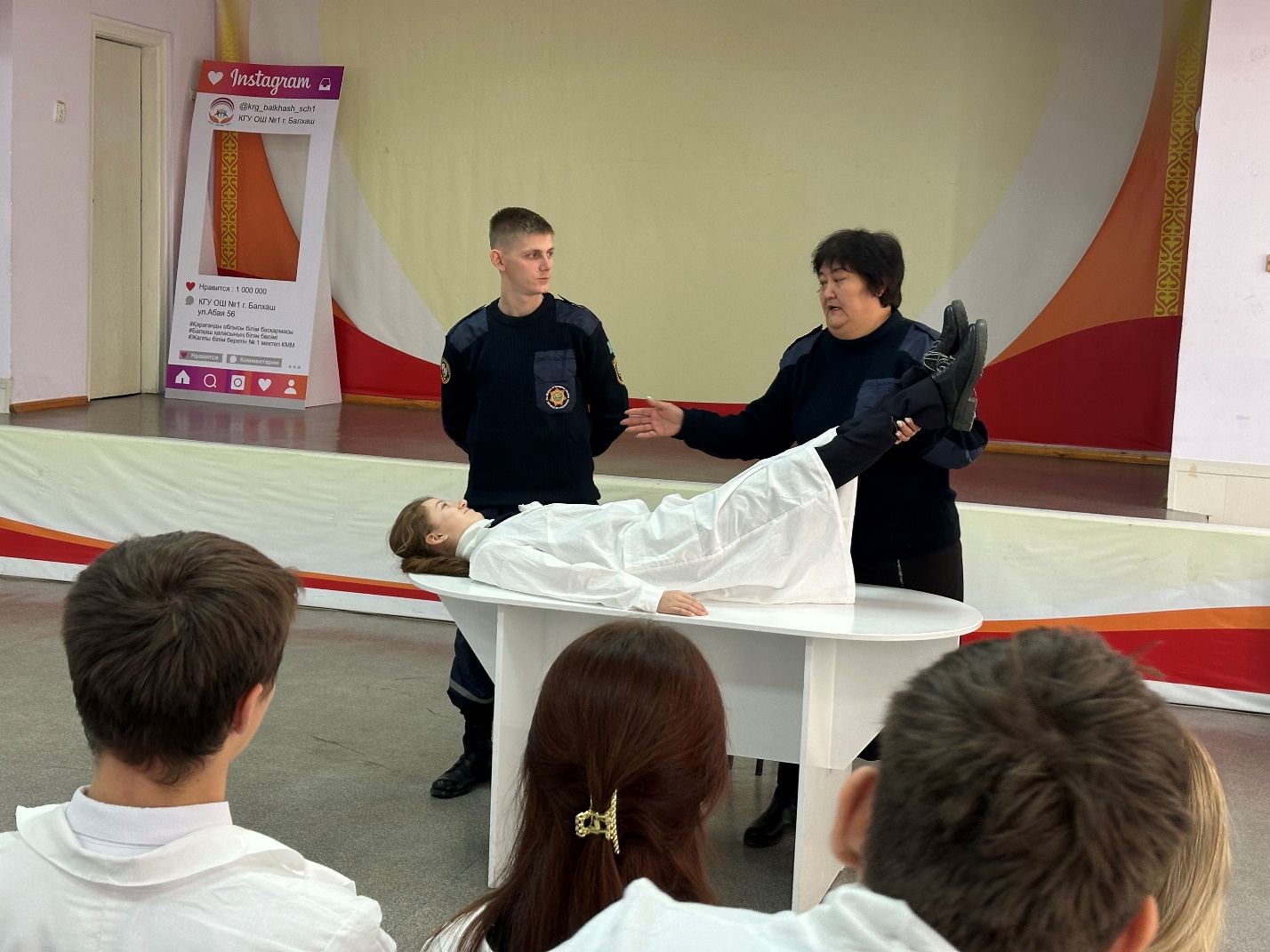 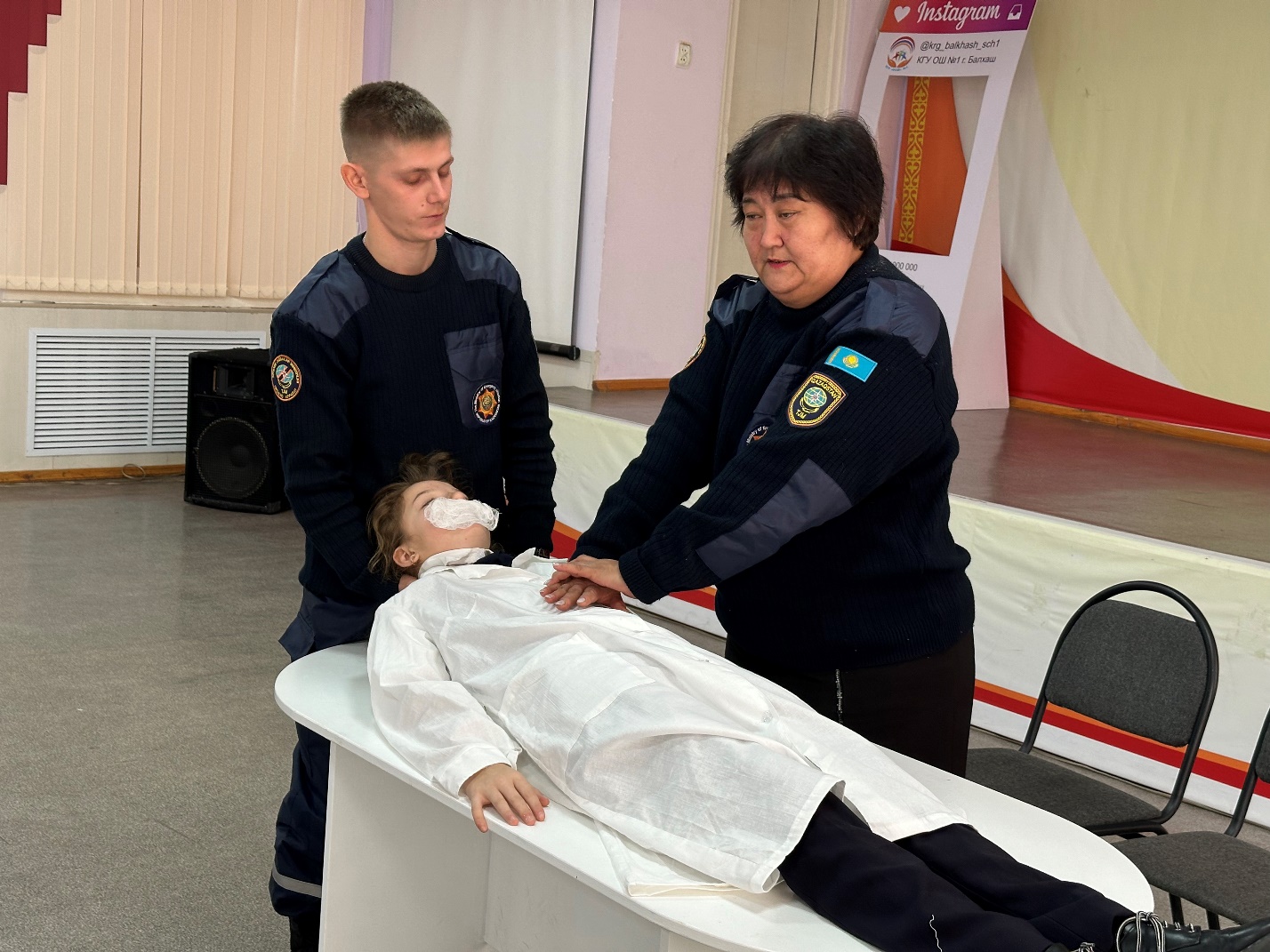 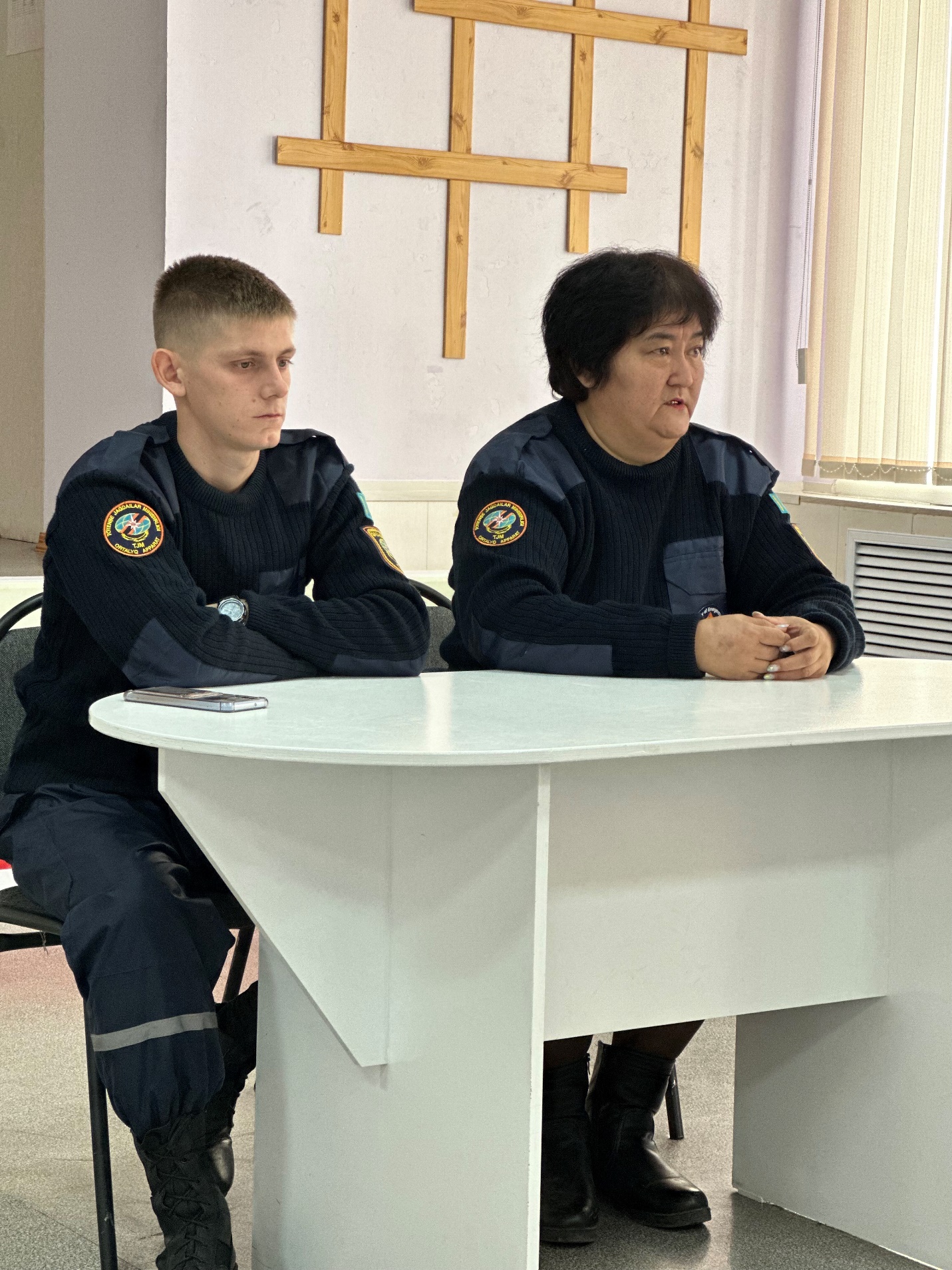 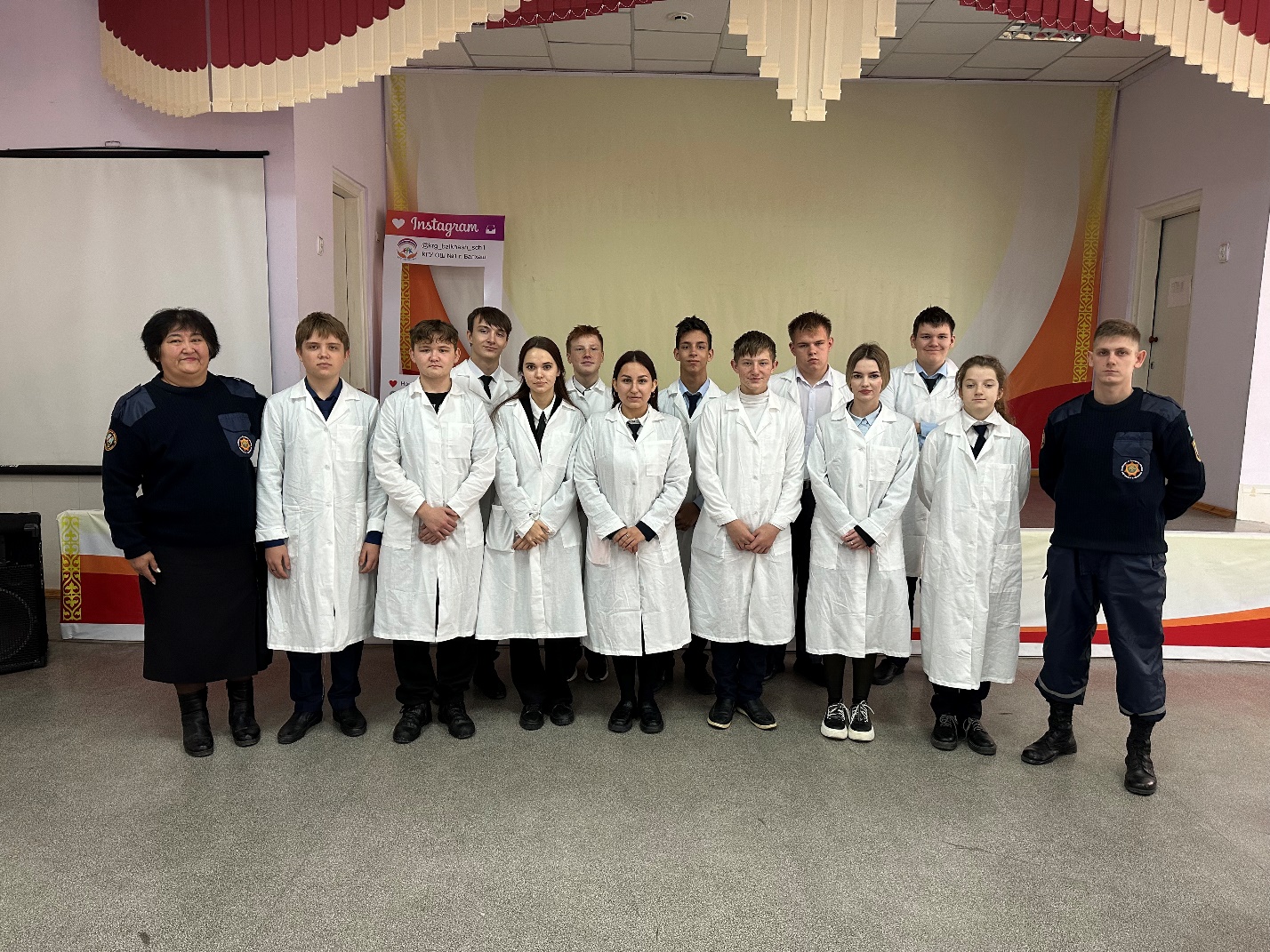 